Asesiad Athro mewn Gwyddoniaeth Cynradd 
(TAPS) Cymru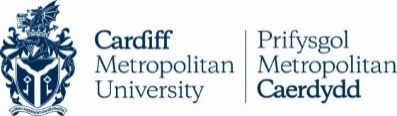 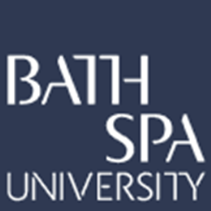 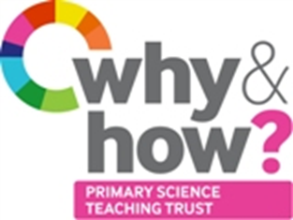 Cynllun ar gyfer Asesiad â FfocwsBlwch disgybl 6 – nodi’r camau nesaf.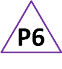 Gweler pyramid TAPS am fwy o enghreifftiau.Pwnc Gwyddoniaeth a Thechnoleg:  Deunyddiau neu bethau bywBlynyddoedd 3 - 47-9 oedBlynyddoedd 3 - 47-9 oedTeitl: MicroffeibrauFfocws ar fod yn chwilfrydig 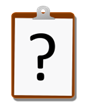 Gallaf ofyn cwestiynau a defnyddio fy mhroﬁad i awgrymu dulliau ymholi syml. Ffocws ar fod yn chwilfrydig Gallaf ofyn cwestiynau a defnyddio fy mhroﬁad i awgrymu dulliau ymholi syml. Cyd-destun y cysyniad Gallaf gydnabod y gall yr hyn a wnaf, a’r pethau a ddefnyddiaf, gael effaith ar fy amgylchedd ac ar bethau byw.Cyd-destun y cysyniad Gallaf gydnabod y gall yr hyn a wnaf, a’r pethau a ddefnyddiaf, gael effaith ar fy amgylchedd ac ar bethau byw.Ffocws yr asesiadYdy’r plant yn gallu codi cwestiynau am ficroffeibrau?A all plant sefydlu ymchwiliad i ateb un o'u cwestiynau?Ffocws yr asesiadYdy’r plant yn gallu codi cwestiynau am ficroffeibrau?A all plant sefydlu ymchwiliad i ateb un o'u cwestiynau?Ffocws yr asesiadYdy’r plant yn gallu codi cwestiynau am ficroffeibrau?A all plant sefydlu ymchwiliad i ateb un o'u cwestiynau?Ffocws yr asesiadYdy’r plant yn gallu codi cwestiynau am ficroffeibrau?A all plant sefydlu ymchwiliad i ateb un o'u cwestiynau?Gweithgaredd Rydym ni’n mynd i fod yn wyddonwyr amgylcheddol.Defnyddio darn o raff synthetig a/neu hen ddillad synthetig a bwced / hambwrdd mawr o ddŵr. Gofynnwch i’r plant fod yn ‘beiriant golchi’ neu’n ‘wynt a thonnau’ a ‘golchi’ y dillad yn egnïol. Hidlwch ddŵr o’r bwced/hambwrdd drwy bapur hidlo (neu hidlydd coffi). Defnyddio llygaid, lensys llaw neu ficrosgopau i chwilio am ficroffeibrau. Codwch gwestiynau gyda’r plant, e.e. gallent ystyried dillad gwahanol, gwahanol dymereddau dŵr, ymchwilio i wahanol fathau o ddeunyddiau ac ati. Os cynigir amrywiaeth o gwestiynau, gellid eu trefnu yn ôl y rhai y gellid eu hateb drwy, e.e. prawf cymharol/teg, grwpio a dosbarthu, arsylwi dros amser neu ymchwil. Dewiswch ymchwiliad priodol fel dosbarth neu mewn grwpiau a thrafodwch ddulliau i ateb y cwestiwn.Cynhaliwch ymchwiliad a thrafodwch y canfyddiadau. Ydyn ni wedi ateb ein cwestiynau? Pa gwestiynau sydd gennym nawr? 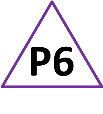 Addasu’r gweithgaredd Cymorth: Darparwch gwestiynau cyffredin, e.e. beth, beth os, sut, pa mor hir, pa un ac ati.Tasg ymestynnol: Cwblhewch weithgareddau didoli i wahanu ffibrau synthetig wrth ffibrau naturiol. Cwblhewch ragor o waith ymchwil am ffeibrau synthetig a sut maen nhw’n cael eu gwneud.Syniadau eraill: Os yw eich ysgol yn agos at draeth, gallech roi cynnig ar yr ymchwiliad hwn: arsylwi microblastigau mewn samplau o dywod. I gael rhagor o gyfarwyddiadau a gweithgareddau ychwanegol, ewch i: https://pstt.org.uk/application/files/5215/7443/0861/Autumn_2019_Trust_Newsletter_-_Climate_Science.pdf  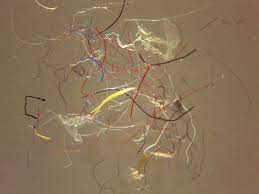 Cwestiynau i gefnogi’r drafodaethO ble daw’r ffeibrau ar y papur hidlo? Pe bai’r ffeibrau hyn yn cael eu golchi i’r môr, beth allai ddigwydd?Pa gwestiynau sydd gennym am hyn?Sut gallwn ni gael yr atebion i’n cwestiynau?Gweithgaredd Rydym ni’n mynd i fod yn wyddonwyr amgylcheddol.Defnyddio darn o raff synthetig a/neu hen ddillad synthetig a bwced / hambwrdd mawr o ddŵr. Gofynnwch i’r plant fod yn ‘beiriant golchi’ neu’n ‘wynt a thonnau’ a ‘golchi’ y dillad yn egnïol. Hidlwch ddŵr o’r bwced/hambwrdd drwy bapur hidlo (neu hidlydd coffi). Defnyddio llygaid, lensys llaw neu ficrosgopau i chwilio am ficroffeibrau. Codwch gwestiynau gyda’r plant, e.e. gallent ystyried dillad gwahanol, gwahanol dymereddau dŵr, ymchwilio i wahanol fathau o ddeunyddiau ac ati. Os cynigir amrywiaeth o gwestiynau, gellid eu trefnu yn ôl y rhai y gellid eu hateb drwy, e.e. prawf cymharol/teg, grwpio a dosbarthu, arsylwi dros amser neu ymchwil. Dewiswch ymchwiliad priodol fel dosbarth neu mewn grwpiau a thrafodwch ddulliau i ateb y cwestiwn.Cynhaliwch ymchwiliad a thrafodwch y canfyddiadau. Ydyn ni wedi ateb ein cwestiynau? Pa gwestiynau sydd gennym nawr? Addasu’r gweithgaredd Cymorth: Darparwch gwestiynau cyffredin, e.e. beth, beth os, sut, pa mor hir, pa un ac ati.Tasg ymestynnol: Cwblhewch weithgareddau didoli i wahanu ffibrau synthetig wrth ffibrau naturiol. Cwblhewch ragor o waith ymchwil am ffeibrau synthetig a sut maen nhw’n cael eu gwneud.Syniadau eraill: Os yw eich ysgol yn agos at draeth, gallech roi cynnig ar yr ymchwiliad hwn: arsylwi microblastigau mewn samplau o dywod. I gael rhagor o gyfarwyddiadau a gweithgareddau ychwanegol, ewch i: https://pstt.org.uk/application/files/5215/7443/0861/Autumn_2019_Trust_Newsletter_-_Climate_Science.pdf  Cwestiynau i gefnogi’r drafodaethO ble daw’r ffeibrau ar y papur hidlo? Pe bai’r ffeibrau hyn yn cael eu golchi i’r môr, beth allai ddigwydd?Pa gwestiynau sydd gennym am hyn?Sut gallwn ni gael yr atebion i’n cwestiynau?Gweithgaredd Rydym ni’n mynd i fod yn wyddonwyr amgylcheddol.Defnyddio darn o raff synthetig a/neu hen ddillad synthetig a bwced / hambwrdd mawr o ddŵr. Gofynnwch i’r plant fod yn ‘beiriant golchi’ neu’n ‘wynt a thonnau’ a ‘golchi’ y dillad yn egnïol. Hidlwch ddŵr o’r bwced/hambwrdd drwy bapur hidlo (neu hidlydd coffi). Defnyddio llygaid, lensys llaw neu ficrosgopau i chwilio am ficroffeibrau. Codwch gwestiynau gyda’r plant, e.e. gallent ystyried dillad gwahanol, gwahanol dymereddau dŵr, ymchwilio i wahanol fathau o ddeunyddiau ac ati. Os cynigir amrywiaeth o gwestiynau, gellid eu trefnu yn ôl y rhai y gellid eu hateb drwy, e.e. prawf cymharol/teg, grwpio a dosbarthu, arsylwi dros amser neu ymchwil. Dewiswch ymchwiliad priodol fel dosbarth neu mewn grwpiau a thrafodwch ddulliau i ateb y cwestiwn.Cynhaliwch ymchwiliad a thrafodwch y canfyddiadau. Ydyn ni wedi ateb ein cwestiynau? Pa gwestiynau sydd gennym nawr? Addasu’r gweithgaredd Cymorth: Darparwch gwestiynau cyffredin, e.e. beth, beth os, sut, pa mor hir, pa un ac ati.Tasg ymestynnol: Cwblhewch weithgareddau didoli i wahanu ffibrau synthetig wrth ffibrau naturiol. Cwblhewch ragor o waith ymchwil am ffeibrau synthetig a sut maen nhw’n cael eu gwneud.Syniadau eraill: Os yw eich ysgol yn agos at draeth, gallech roi cynnig ar yr ymchwiliad hwn: arsylwi microblastigau mewn samplau o dywod. I gael rhagor o gyfarwyddiadau a gweithgareddau ychwanegol, ewch i: https://pstt.org.uk/application/files/5215/7443/0861/Autumn_2019_Trust_Newsletter_-_Climate_Science.pdf  Cwestiynau i gefnogi’r drafodaethO ble daw’r ffeibrau ar y papur hidlo? Pe bai’r ffeibrau hyn yn cael eu golchi i’r môr, beth allai ddigwydd?Pa gwestiynau sydd gennym am hyn?Sut gallwn ni gael yr atebion i’n cwestiynau?Gweithgaredd Rydym ni’n mynd i fod yn wyddonwyr amgylcheddol.Defnyddio darn o raff synthetig a/neu hen ddillad synthetig a bwced / hambwrdd mawr o ddŵr. Gofynnwch i’r plant fod yn ‘beiriant golchi’ neu’n ‘wynt a thonnau’ a ‘golchi’ y dillad yn egnïol. Hidlwch ddŵr o’r bwced/hambwrdd drwy bapur hidlo (neu hidlydd coffi). Defnyddio llygaid, lensys llaw neu ficrosgopau i chwilio am ficroffeibrau. Codwch gwestiynau gyda’r plant, e.e. gallent ystyried dillad gwahanol, gwahanol dymereddau dŵr, ymchwilio i wahanol fathau o ddeunyddiau ac ati. Os cynigir amrywiaeth o gwestiynau, gellid eu trefnu yn ôl y rhai y gellid eu hateb drwy, e.e. prawf cymharol/teg, grwpio a dosbarthu, arsylwi dros amser neu ymchwil. Dewiswch ymchwiliad priodol fel dosbarth neu mewn grwpiau a thrafodwch ddulliau i ateb y cwestiwn.Cynhaliwch ymchwiliad a thrafodwch y canfyddiadau. Ydyn ni wedi ateb ein cwestiynau? Pa gwestiynau sydd gennym nawr? Addasu’r gweithgaredd Cymorth: Darparwch gwestiynau cyffredin, e.e. beth, beth os, sut, pa mor hir, pa un ac ati.Tasg ymestynnol: Cwblhewch weithgareddau didoli i wahanu ffibrau synthetig wrth ffibrau naturiol. Cwblhewch ragor o waith ymchwil am ffeibrau synthetig a sut maen nhw’n cael eu gwneud.Syniadau eraill: Os yw eich ysgol yn agos at draeth, gallech roi cynnig ar yr ymchwiliad hwn: arsylwi microblastigau mewn samplau o dywod. I gael rhagor o gyfarwyddiadau a gweithgareddau ychwanegol, ewch i: https://pstt.org.uk/application/files/5215/7443/0861/Autumn_2019_Trust_Newsletter_-_Climate_Science.pdf  Cwestiynau i gefnogi’r drafodaethO ble daw’r ffeibrau ar y papur hidlo? Pe bai’r ffeibrau hyn yn cael eu golchi i’r môr, beth allai ddigwydd?Pa gwestiynau sydd gennym am hyn?Sut gallwn ni gael yr atebion i’n cwestiynau?Dangosyddion Asesu Heb fodloni: Efallai y bydd y plant yn ei chael hi’n anodd codi cwestiynau neu eu trosi’n ffurf y gellir ymchwilio iddynt.Wedi bodloni: Bydd y plant yn gofyn amrywiaeth o gwestiynau ac yn dewis un y gallan nhw ymchwilio iddo.Ffyrdd posibl o fynd ymhellach: Gall plant ddisgrifio effeithiau posibl microffeibrau ar gynefinoedd dŵr.Dangosyddion Asesu Heb fodloni: Efallai y bydd y plant yn ei chael hi’n anodd codi cwestiynau neu eu trosi’n ffurf y gellir ymchwilio iddynt.Wedi bodloni: Bydd y plant yn gofyn amrywiaeth o gwestiynau ac yn dewis un y gallan nhw ymchwilio iddo.Ffyrdd posibl o fynd ymhellach: Gall plant ddisgrifio effeithiau posibl microffeibrau ar gynefinoedd dŵr.Dangosyddion Asesu Heb fodloni: Efallai y bydd y plant yn ei chael hi’n anodd codi cwestiynau neu eu trosi’n ffurf y gellir ymchwilio iddynt.Wedi bodloni: Bydd y plant yn gofyn amrywiaeth o gwestiynau ac yn dewis un y gallan nhw ymchwilio iddo.Ffyrdd posibl o fynd ymhellach: Gall plant ddisgrifio effeithiau posibl microffeibrau ar gynefinoedd dŵr.Dangosyddion Asesu Heb fodloni: Efallai y bydd y plant yn ei chael hi’n anodd codi cwestiynau neu eu trosi’n ffurf y gellir ymchwilio iddynt.Wedi bodloni: Bydd y plant yn gofyn amrywiaeth o gwestiynau ac yn dewis un y gallan nhw ymchwilio iddo.Ffyrdd posibl o fynd ymhellach: Gall plant ddisgrifio effeithiau posibl microffeibrau ar gynefinoedd dŵr.